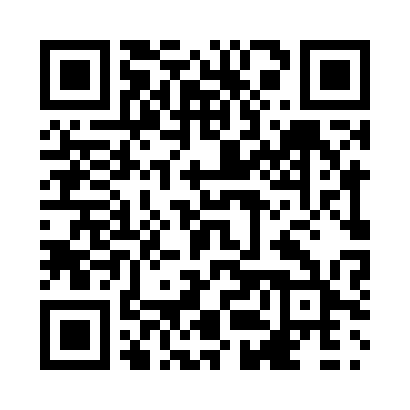 Prayer times for Broughdale, Ontario, CanadaWed 1 May 2024 - Fri 31 May 2024High Latitude Method: Angle Based RulePrayer Calculation Method: Islamic Society of North AmericaAsar Calculation Method: HanafiPrayer times provided by https://www.salahtimes.comDateDayFajrSunriseDhuhrAsrMaghribIsha1Wed4:486:181:226:208:279:572Thu4:466:171:226:218:289:583Fri4:456:151:226:228:2910:004Sat4:436:141:226:228:3010:025Sun4:416:131:226:238:3110:036Mon4:396:111:226:248:3210:057Tue4:386:101:226:248:3310:068Wed4:366:091:226:258:3510:089Thu4:346:081:216:268:3610:0910Fri4:336:071:216:268:3710:1111Sat4:316:051:216:278:3810:1312Sun4:306:041:216:288:3910:1413Mon4:286:031:216:288:4010:1614Tue4:266:021:216:298:4110:1715Wed4:256:011:216:298:4210:1916Thu4:236:001:216:308:4310:2017Fri4:225:591:216:318:4410:2218Sat4:215:581:226:318:4510:2319Sun4:195:571:226:328:4610:2520Mon4:185:561:226:328:4710:2621Tue4:165:561:226:338:4810:2822Wed4:155:551:226:348:4910:2923Thu4:145:541:226:348:5010:3124Fri4:135:531:226:358:5110:3225Sat4:125:521:226:358:5210:3326Sun4:105:521:226:368:5310:3527Mon4:095:511:226:368:5410:3628Tue4:085:511:226:378:5510:3729Wed4:075:501:236:378:5610:3930Thu4:065:491:236:388:5610:4031Fri4:055:491:236:388:5710:41